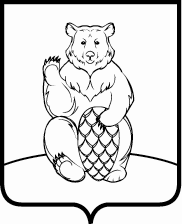 СОВЕТ ДЕПУТАТОВПОСЕЛЕНИЯ МИХАЙЛОВО-ЯРЦЕВСКОЕ В ГОРОДЕ МОСКВЕР Е Ш Е Н И Е19 марта 2020г.                                                                                                №11/5Обсуждение поведения депутата Зыкина Б.А. с учетом рекомендаций комиссии по вопросам взаимодействия с органами государственной власти, местного территориального и общественного самоуправления, социальной политике, по делам молодежиВ соответствии с решением комиссии по вопросам взаимодействия с органами государственной власти, местного территориального и общественного самоуправления, социальной политике, по делам молодежи от 27.02.2020г.,СОВЕТ ДЕПУТАТОВ ПОСЕЛЕНИЯ МИХАЙЛОВО-ЯРЦЕВСКОЕ РЕШИЛ:1. Принять к сведению рекомендации комиссии по вопросам взаимодействия с органами государственной власти, местного территориального и общественного самоуправления, социальной политике, по делам молодежи, при обсуждении поведения депутата Зыкина Б.А.2. Совету депутатов, при необходимости обратиться в вышестоящие органы исполнительной и законодательной власти с просьбой о консультативной помощи в оценке действий депутата Зыкина Б.А. с правовой и юридической точки зрения.3. Разместить настоящее решение на официальном сайте администрации поселения Михайлово-Ярцевское в информационно-телекоммуникационной сети «Интернет». 4.  Контроль за выполнением настоящего решения возложить на Главу поселения Михайлово-Ярцевское Г.К.Загорского.Глава поселения 					                  Г.К.Загорский